Հավելված 1
Վեդի համայնքի ավագանու
2024 թվականի ապրիլի 10-ի  N   -Ա որոշմանՀԱՅԱՍՏԱՆԻ ՀԱՆՐԱՊԵՏՈՒԹՅԱՆ ԱՐԱՐԱՏԻ ՄԱՐԶԻ ՎԵԴԻ ՀԱՄԱՅՆՔԻ ԶԻՆԱՆՇԱՆԸ 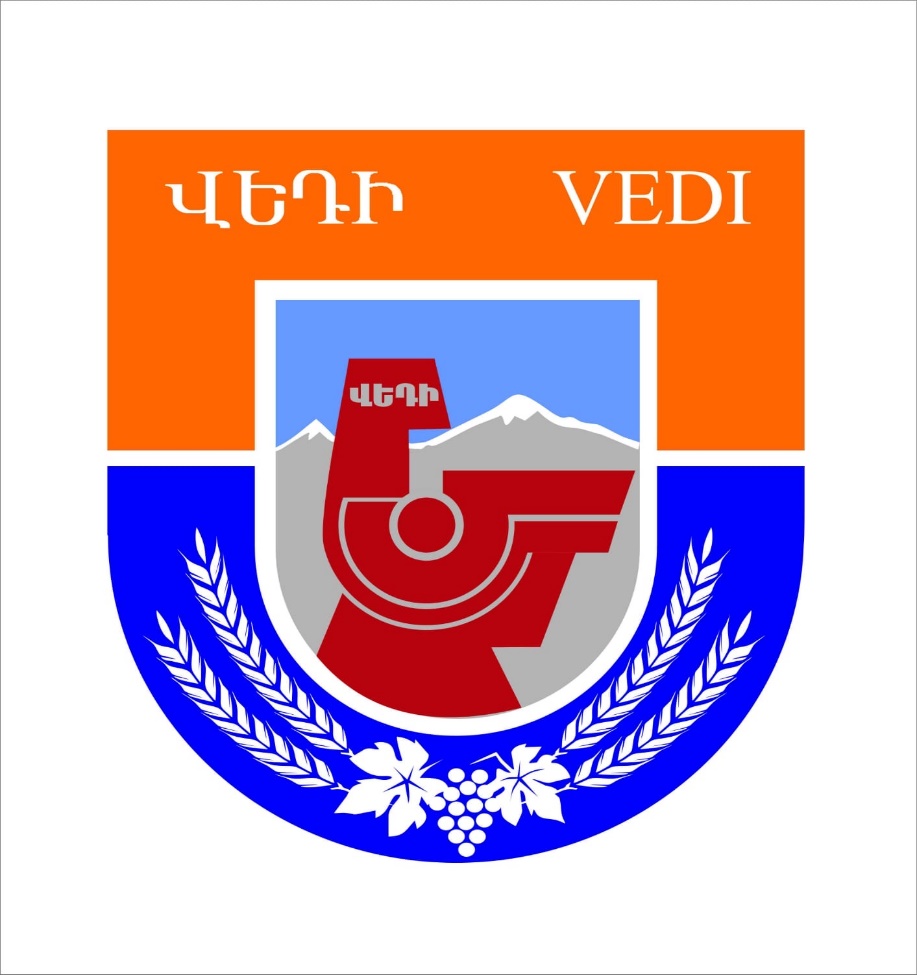 